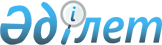 Қазақстан Республикасы Министрлер Кабинетiнiң 1994 жылғы 5 желтоқсандағы N 1367 қаулысына өзгерiстер енгiзу туралы
					
			Күшін жойған
			
			
		
					Қазақстан Республикасы Үкiметiнiң қаулысы 1997 жылғы 12 маусым N 952. Күші жойылды - ҚР Үкiметiнiң 2000.05.06. N 677 қаулысымен. ~P000677
     Қазақстан Республикасының Үкiметi қаулы етедi:
     "Қазақстан Республикасының Есiрткi заттарға бақылау жасау
жөнiндегi мемлекеттiк комиссиясын құру туралы" Қазақстан Республикасы
Министрлер Кабинетiнiң 1994 жылғы 5 желтоқсандағы N 1367  
 P941367_ 
 
қаулысына мынадай өзгерiстер енгiзiлсiн:
     аталған қаулының 2-қосымшасына:
     Қазақстан Республикасының Есiрткi заттарға бақылау жасау
жөнiндегi мемлекеттiк комиссиясының құрамына мыналар енгiзiлсiн:

     Әбдiров Н.М.         - Қазақстан Республикасының Мемлекеттiк
                            тергеу комитетi Қарағанды жоғары
                            мектебiнiң қылмыстық құқық кафедрасы
                            меңгерушiсiнiң орынбасары, Қазақстан
                            Республикасының Есiрткi заттарға
                            бақылау жасау жөнiндегi мемлекеттiк
                            комиссиясының хатшысы

     Әшiмов Н.С.          - Қазақстан Республикасының Экономика
                            министрiнiң орынбасары (вице-министр)

     Ақанов А.А.          - Қазақстан Республикасы Денсаулық
                            сақтау министрiнiң орынбасары
                            (вице-министр)

     Уәйiсов М.К.         - Қазақстан Республикасы Әдiлет
                            министрiнiң орынбасары (вице-министр)

     Досқалиев К.Е.       - Қазақстан Республикасының Мемлекеттiк
                            тергеу комитетi төрағасының орынбасары,
                            төрағаның орынбасары (келiсiм бойынша)

     Жұмабеков О.И.       - Қазақстан Республикасы Бас прокурорының
                            орынбасары (келiсiм бойынша)

     Кирданов В.Д.        - Қазақстан Республикасы Мемлекеттiк кеден
                            комитетi төрағасының орынбасары

     Сарабекова Т.С.      - Қазақстан Республикасы Бiлiм және
                            мәдениет министрлiгiнiң Орта бiлiм
                            және тәрбие департаментiнiң директоры

     Сүлеев Д.К.          - Қазақстан Республикасы Бiлiм және
                            мәдениет министрлiгiнiң Жоғары және
                            арнаулы орта бiлiм департаментiнiң
                            директоры

     Тiлепалдинов Р.Т.    - Қазақстан Республикасы Ұлттық
                            қауiпсiздiк комитетi төрағасының
                            орынбасары (келiсiм бойынша)

     Н.К.Белоруков, Г.Н.Гамарник, М.К.Кетебаев, А.Р.Матақбаев,
М.Н.Нұрбеков, Б.С.Сәрсеков, Б.М.Таңарықов, К.Ш.Уканов, А.Д.Дүйсекеев,
М.К.Әбiлхатаев, А.В.Константинов, Д.Д.Сиқымбаев аталған құрамнан
шығарылсын.

     Қазақстан Республикасының
          Премьер-Министрi
      
      


					© 2012. Қазақстан Республикасы Әділет министрлігінің «Қазақстан Республикасының Заңнама және құқықтық ақпарат институты» ШЖҚ РМК
				